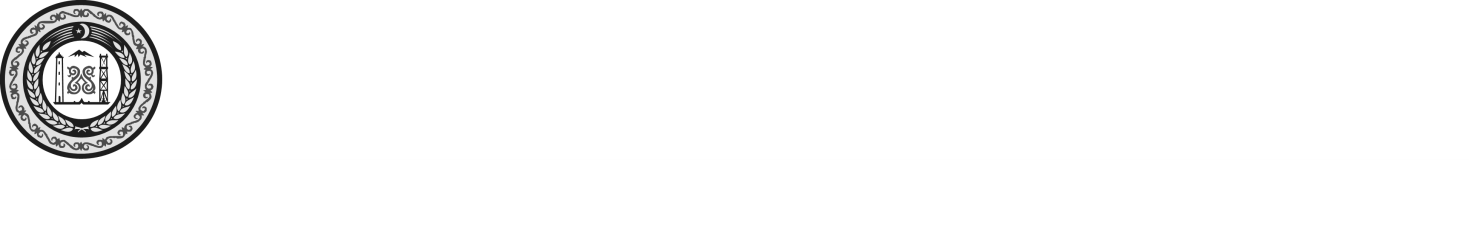 СОВЕТ ДЕПУТАТОВ НАДТЕРЕЧНОГО  МУНИЦИПАЛЬНОГО РАЙОНА ЧЕЧЕНСКОЙ РЕСПУБЛИКИ(Совет депутатов Надтеречного муниципального района Чеченской Республики)НОХЧИЙН РЕСПУБЛИКИНДЕПУТАТИН КХЕТАШО НАДТЕРЕЧНИ МУНИЦИПАЛЬНИ КIОШТАН (Депутатин кхеташо Надтеречни муниципальни кIоштан)РЕШЕНИЕ      «05 » ноября  2020г.                    с. Знаменское                                           № _61-1_ О согласовании проекта распоряжения Главы Чеченской Республики «О внесении изменений в распоряжение  Главы Чеченской Республики от 14 декабря 2018 года № 205-рг «Об утверждении предельных (максимальных) индексов изменения размера вносимой гражданами платы за коммунальные услуги в    муниципальных образованиях Чеченской Республики на 2019-2023 годы»Рассмотрев проект распоряжения Главы Чеченской Республики «О внесении изменений в распоряжение  Главы Чеченской Республики  от 14 декабря  2018 года № 205-рг «Об утверждении предельных (максимальных) индексов изменения размера вносимой гражданами платы за коммунальные услуги в муниципальных образованиях Чеченской Республики на 2019 - 2023 годы»,  в соответствии со статьей 157.1 Жилищного кодекса Российской Федерации, постановлением Правительства Российской Федерации от 30 апреля 2014 года № 400 «О формировании индексов изменения размера платы граждан за коммунальные услуги в Российской Федерации» и распоряжениями Правительства Российской Федерации от 15 ноября 2018 года № 2490-р «Об индексах изменения размера вносимой гражданами платы за коммунальные услуги в среднем по субъектам Российской Федерации и предельно допустимых отклонениях по отдельным муниципальным образованиям от величины указанных индексов на 2019 - 2023 годы», от 30 октября 2020 года № 2827-р «Об индексах изменения размера вносимой гражданами платы за коммунальные услуги в среднем по субъектам Российской Федерации на 2021 год»,  Совет депутатов Надтеречного муниципального района Чеченской Республики третьего созываР Е Ш И Л:1. Согласовать проект распоряжения Главы Чеченской Республики ««О внесении изменений в распоряжение  Главы Чеченской Республики  от 14 декабря  2018 года  № 205-рг «Об утверждении предельных (максимальных) индексов изменения размера вносимой гражданами платы за коммунальные услуги в муниципальных образованиях Чеченской Республики на 2019 - 2023 годы», которым определен предельный (максимальный) индекс  изменения размера вносимой гражданами платы за коммунальные услуги в Надтеречном муниципальном  районе на период с 1 июля 2021год по 31 декабря 2021 года в размере 9,5%.2. Опубликовать настоящее решение в газете «Теркйист» и разместить на официальных сайтах Совета депутатов и администрации Надтеречного муниципального района. 3. Настоящее решение вступает в силу со дня его опубликования.Глава Надтеречногомуниципального района 	                    			                      С.С. Убайтаев